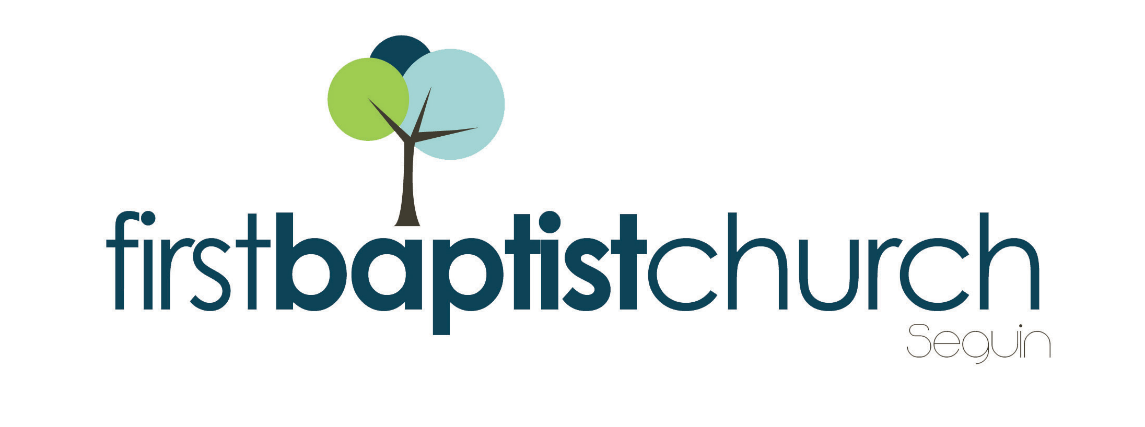 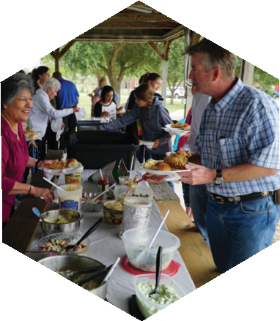 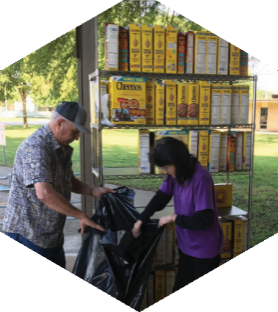 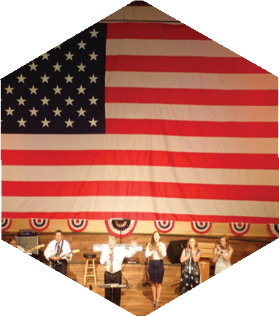 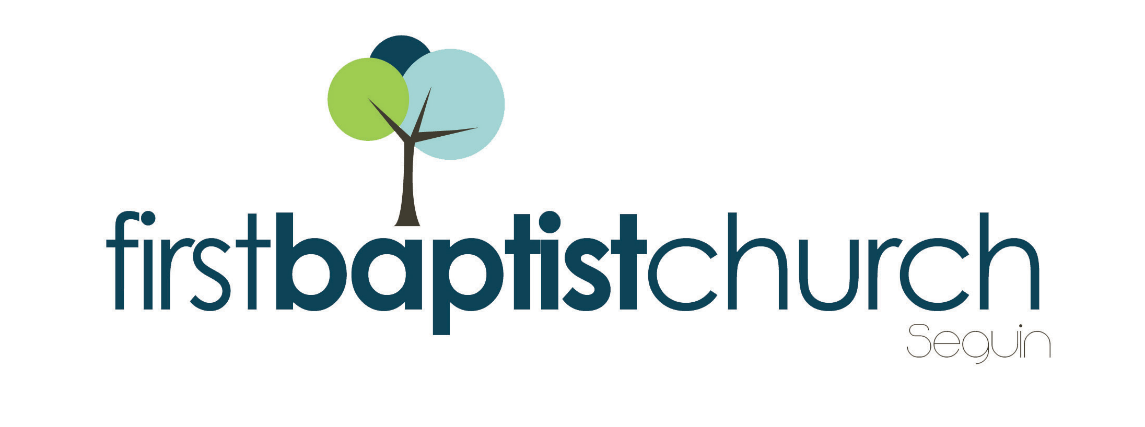 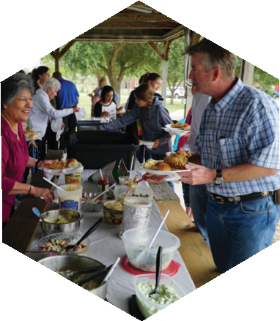 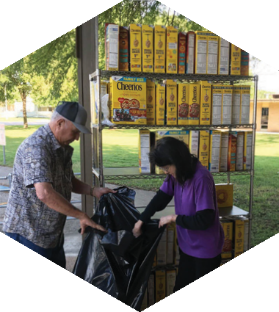 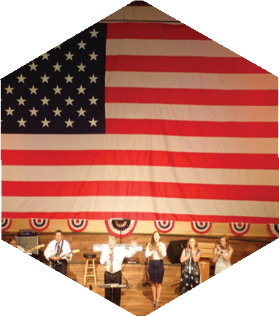 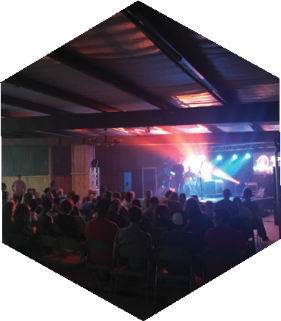 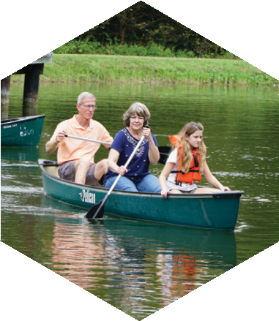 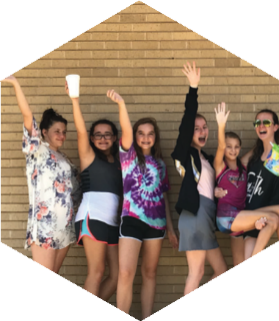 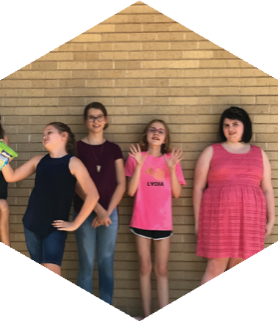 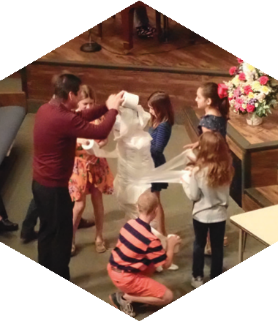 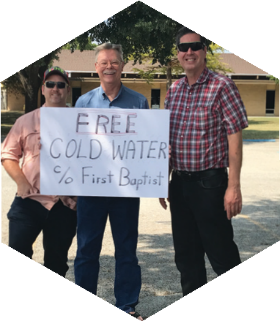 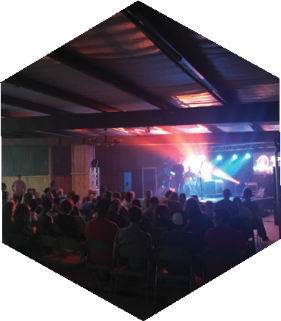 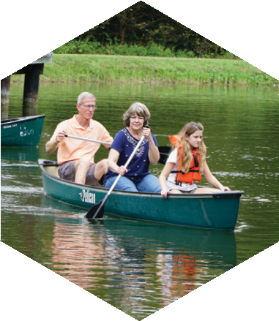 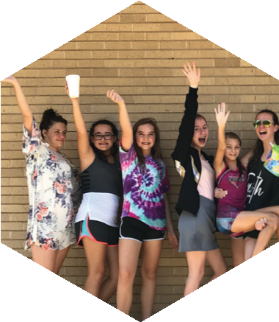 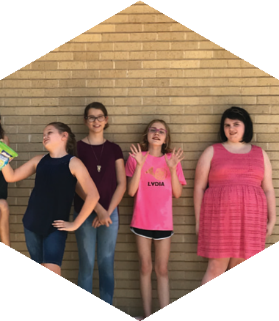 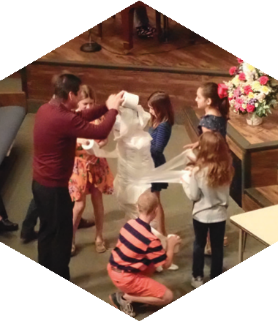 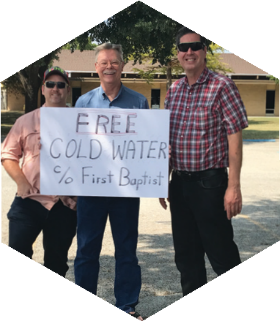 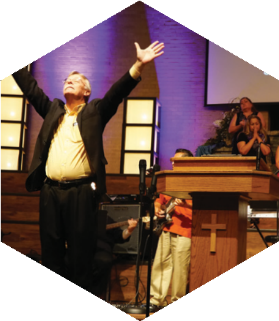 MORNING SERVICEMay 26, 2019    10:30 amWELCOME/PRAYER                                    Pastor Brice                                DECLARATION OF PRAISE                      CongregationMine Eyes Have Seen the Glory (Hymn #633)God of Our Fathers (Hymn #629)SCRIPTURE – John 15: 1-8                        Katy HagerupBLADES OF GRASS AND PURE WHITE STONES                     						           Worship ChoirWORSHIP MEDLEY                                    CongregationThis Is Amazing GraceI Will Wait For You*LESSONS FROM THE VINEYARDPastor BriceRESPONDING TO GOD’S WORD             CongregationSoftly and Tenderly (Hymn #312)Offering             					Prayer					                  Greg DossO Praise the Name (Anástasis)	      	    Praise Team	                                BENEDICTION*    Children 4 years old thru First Grade dismissed for children’s worship following this song. EVENING SERVICE6:00 PMJoin us tonight for a traditional service of hymns and verse by verse preaching by Bro. Brice.PROMOTION SUNDAYJUNE 2All children’s Sunday School classes will promote to the Next Grade, next Sunday! Students will need to be dropped off at their new class that morning. Please see the below criteria to familiarize yourself with where you student will need to be. One year olds to Two year old class if 2 by 09/01/2019Two year olds to Three year old class if 3 by 09/01/2019Three year olds to Four year old class if 4 by 09/01/2019Four year olds to Kinder class if the are beginning the school year.All Kinder through Fifth grade students will promote to the next grade level according to their school grade level (i.e. second graders to the third grade class, etc.).  Fifth graders will promote to Club 6 which meets in the Youth Building. Please see Rhonda Hensarling with any questions. Congratulations, students, on another year well finished!MORE INFORMATIONFor more information about the church, please write your name and email address on one of the cards in the pews and place in the offering plate. 